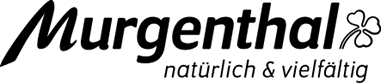 Gesuch um einen Gemeindebeitrag an die Kosten der familienergänzenden Kinderbetreuung für das Jahr 2023Dieses Gesuch ist bis 31. März 2024 einzureichen an die Gemeindekanzlei, Hauptstrasse 46, 4853 Murgenthal1. Gesuchsteller/n2. Betreutes Kind3. Betreuungsverhältnis1)	Arbeitsvertrag Gesuchsteller/in und Partner/in beilegen2)	Weiterbildungsvertrag beilegen3)	Bestätigung der Sozialversicherung beilegen4. Einkommen und VermögenMassgebend ist die rechtskräftige Steuerveranlagung 2021. Bei wesentlicher Veränderung (+/- 25 %) ist die letzte rechtskräftige Steuerveranlagung oder die aktuelle Steuererklärung einzureichen.1)	Personen ohne Pensionskasse (Säule 2): § 6 Abs. 5 KVGG beachten.Bei einem massgebenden Einkommen über 100'000 Franken besteht kein Anspruch auf einen Gemeindebeitrag.5. Bezahlte Beiträge für Kinderbetreuung (Zeitraum: 1. Januar bis 31. Dezember 2023)Es fallen nur die Betreuungstage in Betracht, welche während der Arbeits-, Aus- oder Weiterbildungszeit erbracht wurden. Der nicht subventionierte Sockelbeitrag der Eltern beträgt Fr. 20.00 pro Betreuungstag.6. Beiträge von Arbeitgebern / Dritten (Zeitraum: 1. Januar bis 31. Dezember 2023)7. Bemerkungen8. ErklärungHiermit erklären wir, dass die in diesem Fragebogen gemachten Angaben vollständig und wahrheitsgetreu sind. Wir nehmen zur Kenntnis, dass unrechtmässig bezogene Beiträge zurückgefordert werden können.Hiermit ermächtigen wirdie Steuerbehördendie Betreuungseinrichtungder Gemeinde Murgenthal die für den Vollzug des Reglements über die familienergänzende Kinderbetreuung und die Festsetzung des Gemeindebeitrages nötigen Auskünfte zu erteilen und Einblick in die entsprechenden Akten zu gewähren.Wir nehmen zur Kenntnis, dass die Steuerbehörden über ausbezahlte Beiträge informiert werden.Murgenthal, Unterschriften	.......................................................	.......................................................	Gesuchsteller/in	Partner/in9. BeilagenName / VornameStrassePostleitzahl / OrtTelefonE-MailZivilstand	verheiratet		eingetragene Partnerschaft	geschieden		gerichtlich getrennt	verwitwet		ledigWohnsituation	ungetrennte Ehe oder ungetrennte eingetragene Partnerschaft	Konkubinat seit 	Wohngemeinschaft	alleinstehendName / Vorname des Ehegattenoder PartnersBank- oder PostkontoIBAN Nr.	CH Kontoinhaber/in	Bank	Name / VornameGeburtsdatumGesetzlicher WohnsitzSchulklasseSchulortBetreuungseinrichtungAdresse der BetreuungseinrichtungVerantwortliche PersonTelefonE-MailBeginn des BetreuungsverhältnissesEnde des BetreuungsverhältnissesGrund für die Betreuung	Erwerbstätigkeit (mindestens 120 % / 20 %) 1)	Aus-/Weiterbildung 2)	Eingliederungsmassnahme einer Sozialversicherung 3)Arbeits- oder StudienpensumGesuchsteller/in	 %	Partner/in		%Gesuchsteller/inPartner/inTotalSteuerbares Einkommen+	Geltend gemachte Liegenschaftsunterhaltskosten-	Pauschale Liegenschaftsunterhaltskosten+	Einkäufe Pensionskasse (Säule 2)+	Einzahlungen in Säule 3a 1)+	Freiwillige Zuwendungen+	Zuwendungen an politische Parteien+	Abzug für Verluste aus früheren Geschäftsjahren+	Sozialabzug für tiefe Einkommen+	1/5 des steuerbaren Vermögens+	Einkommen, abgerechnet im vereinfachten Verfahren=	Massgebendes EinkommenZeitraumBetreuungstage
während Arbeit/WeiterbildungBetreuungstage
privatKosten Fr.TotalBeitragszahlerZeitraumBeitragTotal	Kopie des Vertrages mit der Betreuungseinrichtung	Bestätigung der Betreuungseinrichtungausgefülltes Formular	Rechnungen und Quittungen für bezahlte Beiträge	Steuerveranlagung/en 2021 mit Veranlagungs-DetailsGesuchsteller/in und Partner/in
(ausgenommen quellenbesteuerte Personen)	Bescheinigung des Kantonalen Steueramtes über das steuerbare EinkommenQuellenbesteuerte Personen. Zu beziehen bei: Kantonales Steueramt, Sektion Quellensteuer, Tellistrasse 67, 5001 Aarau	Detaillierte Unterlagen über Einkommen und Vermögen einschliesslich Scheidungs-/Trennungsurteilsofern weder eine Steuerveranlagung noch eine Bescheinigung des Kantonalen Steueramtes beigebracht werden kann oder wenn die Verhältnisse seit der Veranlagung wesentlich (+/- 25 %) geändert haben.	Arbeitsvertrag Gesuchsteller/in und Partner/in	Weiterbildungsvertragfalls Betreuung wegen einer Aus-/Weiterbildung erfolgt	Bestätigung der Sozialversicherungfalls Betreuung wegen einer Massnahme erfolgt	Bestätigung/Abrechnung über Arbeitgeberbeiträge an KinderbetreuungWenn der Arbeitgeber keine Beiträge gewährt, ist keine Bestätigung erforderlich